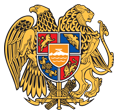 ՀԱՅԱՍՏԱՆԻ ՀԱՆՐԱՊԵՏՈՒԹՅՈՒՆ 
ՍՅՈՒՆԻՔԻ ՄԱՐԶ
ԿԱՊԱՆԻ ՀԱՄԱՅՆՔԱՊԵՏԱՐԱՆ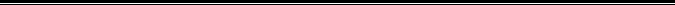 ԹՈՒՅԼՏՎՈՒԹՅՈՒՆ N ՈԽԾ - 134ՈԳԵԼԻՑ ԵՎ ԱԼԿՈՀՈԼԱՅԻՆ ԽՄԻՉՔԻ ԵՎ  ԾԽԱԽՈՏԻ ԱՐՏԱԴՐԱՆՔԻ ՎԱՃԱՌՔԻ Տրված` 11 փետրվար 2019թ.
Վաճառքի կամ իրացման թույլատրված ապրանքի անվանումը` 
Ոգելից և ալկոհոլային խմիչքի և ծխախոտի արտադրանքի վաճառք:Հայտատու իրավաբանական անձի լրիվ անվանումը, կազմակերպաիրավական ձևը և գտնվելու վայրը կամ անհատ ձեռնարկատիրոջ անունը, ազգանունը և գտնվելու վայրը, հարկ վճարողի հաշվառման համարը` 
ԱՁ Արմինե Մովսիսյան, Կապան համայնք, Մ. Պապյան Փ. , 1 , 15, ՀՎՀՀ` 78661423:
 
Գործունեության տեսակի իրականացման վայրը`
Ռ.Մինասյան փողոց թիվ 12 
Շինության տեսակը`
Հիմնական շինություն:Թույլտվության գործողության ժամկետը` 
1-ին եռամսյակի համար: ՀԱՄԱՅՆՔԻ ՂԵԿԱՎԱՐ                   ԳԵՎՈՐԳ ՓԱՐՍՅԱՆ  